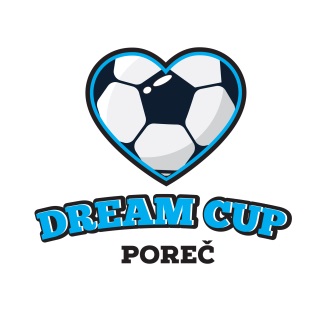 L'APPLICAZIONETorneo Internazionale di calcio per bambini U9,U11 e U13 DREAM CUP POREČ 2020.Poreč, Zelena Laguna 19.- 21.giugno. 2020.Club:                                     Categoria:Nazione:Indirizzo: E- mail:Direttore della squadra:L'allenatore:                                   Numero telefonico:L'ammissione per il torneo è 80€ (600,00 HRK) per squadra.Il termine per la registrazione  è il 01. maggio 2020. Come conferma della registrazione si considera il compilamento di applicazione ed il pagamento di ammissione a seconda della società College-Sport.Il termine per il pagamento di accomodamento è il 01.giugno 2020.	IBAN: HR62 2360000 1102403090SWIFT: ZABAHR2XMARKO KEPČIJA – College-Sport - +385/99-301-2179marko.kepcija@gmail.comwww.dreamcupporec.com